Alpha Epsilon Delta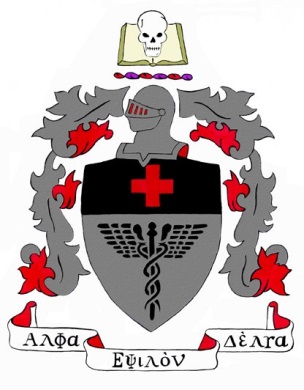 44th Biennial ConventionExhibitor Registration FormDoubleTree Hotel – DowntownMarch 17-19, 2022 – Nashville, TNAED National Office ● TCU BOX 298810 ● Texas Christian University ● Fort Worth, TX 76129 Phone: 817-257-5130 ● Email: AEDNationalOffices@tcu.eduInstructions:   1) Each attendee must submit a registration form. 2) Checks and PayPal accepted.ATTENDEE INFORMATIONREGISTRATION TYPE **No refund requests will be accepted after 2/15/2022.**CONVENTION SPONSORSHIP OPPORTUNITIES	Please send information regarding convention sponsorship opportunities.MEALS I WILL ATTENDRegistration Fee includes convention meals selectedSpecial Dietary Needs:Please select the appropriate box:Gluten FreeVeganVegetarianPeanut AllergiesFish & Shellfish AllergiesOther:    First Name: Last Name:University/Company:Address:Address (2):Zip Code:City:State:Phone:Email*(Required):Registration for Primary Exhibitor ($1,200) Includes:6 ft. table with chairsNo electricityNo internetAdmission to convention events selectedConference Fee Summary:Primary Exhibitor           $1,200.00Secondary Exhibitor        $100.00Total Amount Due         $________PayPal: http://paypal.me/aednationalofficeRegistration for Secondary Exhibitor $100 Includes:Admission to convention events selectedConference Fee Summary:Primary Exhibitor           $1,200.00Secondary Exhibitor        $100.00Total Amount Due         $________PayPal: http://paypal.me/aednationalofficeThursdayEvening ReceptionFridayLunch @ Hotel w/ SpeakerEvening Night Out DinnerSaturdayLunch @ Hotel w/ Speaker Awards Dinner